PROVE INVALSI DI MATEMATICA – STATISTICA2015-2016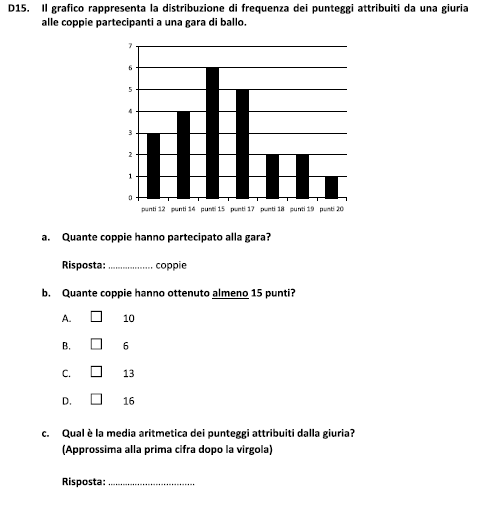 2014-2015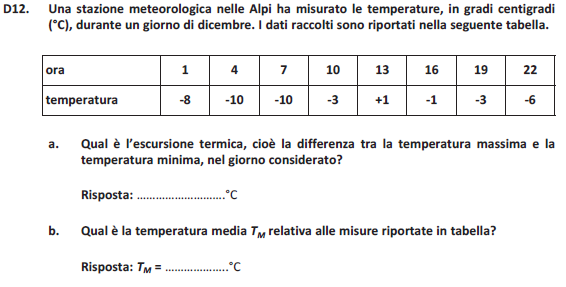 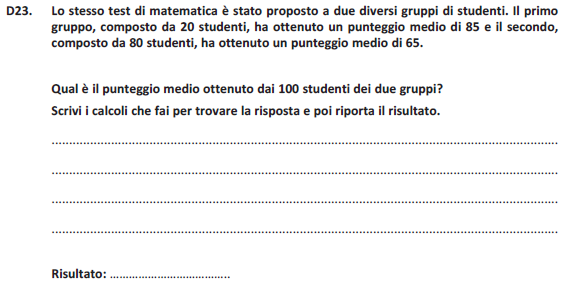 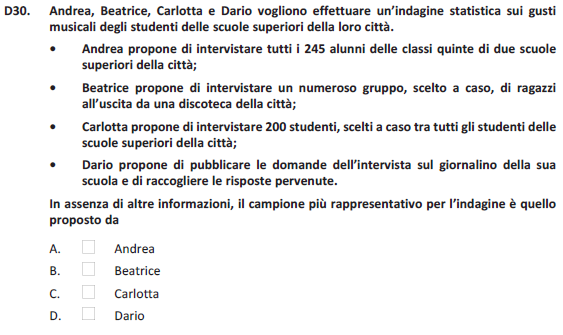 2013-2014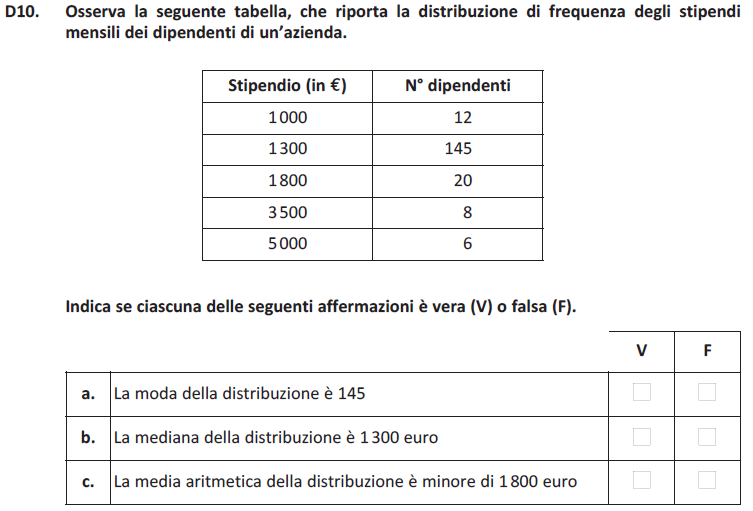 2012-20132011-2012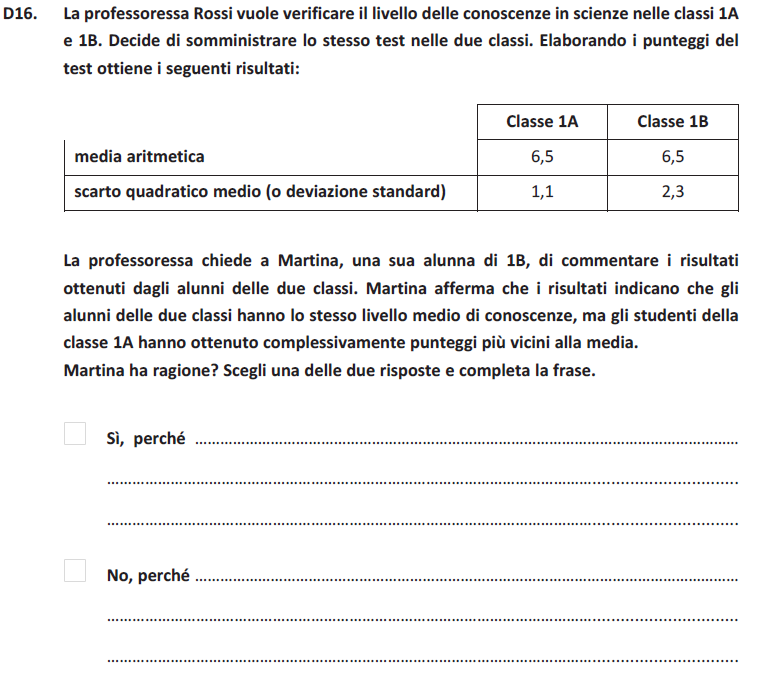 2010-2011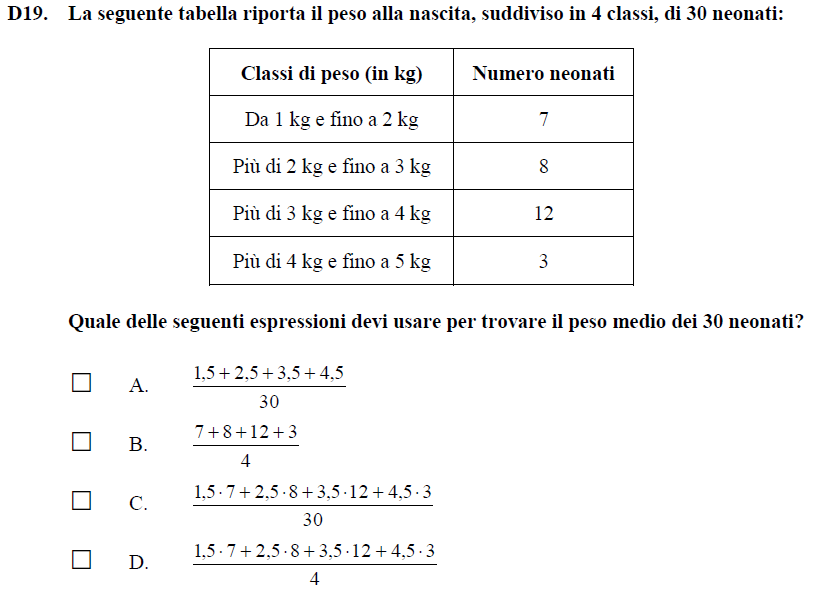 